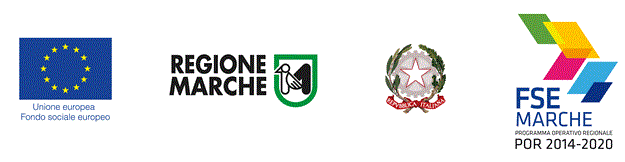 ALLEGATO A2Dichiarazione dei legali rappresentanti dei singoli soggetti diversi dal capofila partecipanti alla Associazione Temporanea di Impresa o Associazione Temporanea di ScopoIl sottoscritto ________________________________________________________________ nato a _______________________________ il ____________________________________ nella sua qualità di legale rappresentante di “ ____________________________________ “ con sede in  __________________________________ , Via ________________________ , n. ______________, con riferimento all’Avviso pubblico per ______________________________ di cui al decreto n ____ del ___________D I C H I A R Aa) di volersi costituire in:Associazione Temporanea di ImpresaAssociazione Temporanea di Scopocon i seguenti soggetti:1) denominazione (o ragione sociale) ____________________________________________    con sede in _______________________ , Via ___________________ , n. ____________2) denominazione (o ragione sociale) ____________________________________________    con sede in _______________________ , Via ___________________ , n. ____________3) denominazione (o ragione sociale) ____________________________________________           con sede in _______________________ , Via ___________________ , n. ____________b) che il soggetto capofila di detta Associazione sarà il seguente: __________________________;c) che il soggetto é accreditato presso la Regione Marche con decreto n. _______ del ________, nella macrotipologia formazione superiore oppure che il soggetto in data ___________ ha presentato alla P.F. Formazione e lavoro e coordinamento dei presidi territoriali di formazione e lavoro della Regione Marche la domanda di accreditamento per la macrotipologia formazione superiore (requisito non necessario se trattasi dell’impresa che si impegna ad assumere);d) di essere in regola con le disposizioni relative all’inserimento dei disabili di cui alla legge 68/99;e) che per il medesimo progetto non è stato chiesto né ottenuto alcun altro finanziamento pubblico;f) di conoscere la normativa che regola l’utilizzo delle risorse del Fondo sociale europeo e le disposizioni contenute nell’allegato B alla DGR n. 802 del 4/06/2012 di approvazione dei Manuali per la gestione e la rendicontazione dei progetti inerenti la formazione e le politiche attive del lavoro e nella Deliberazione della Giunta Regionale n. 1280 del 24.10.2016.	Data ____________________                                    Timbro e firma per esteso e leggibile 		             del legale rappresentante                                                                                                   __________________________